Terminy dyżurów dla dzieci w wieku od 3 do 5 lat: 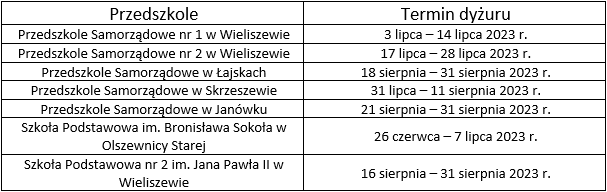 Terminy dyżurów dla dzieci 6-letnich: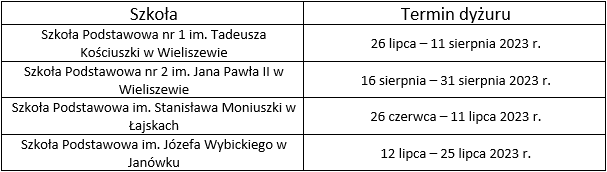 